Quality Armature, Inc.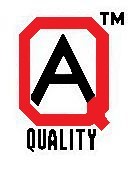 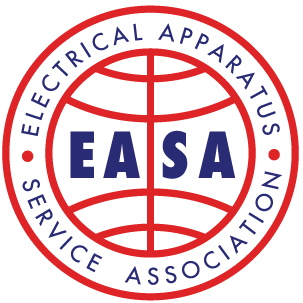 5259 W. Grand Ave.                     Tel: (773) 622-3951Chicago, IL 60639                          Fax: (773) 622-3952Website: www. Qualityarmature.comE-mail: qualityarmature@sbcglobal.netFIELD FRAM QUOTATION FORM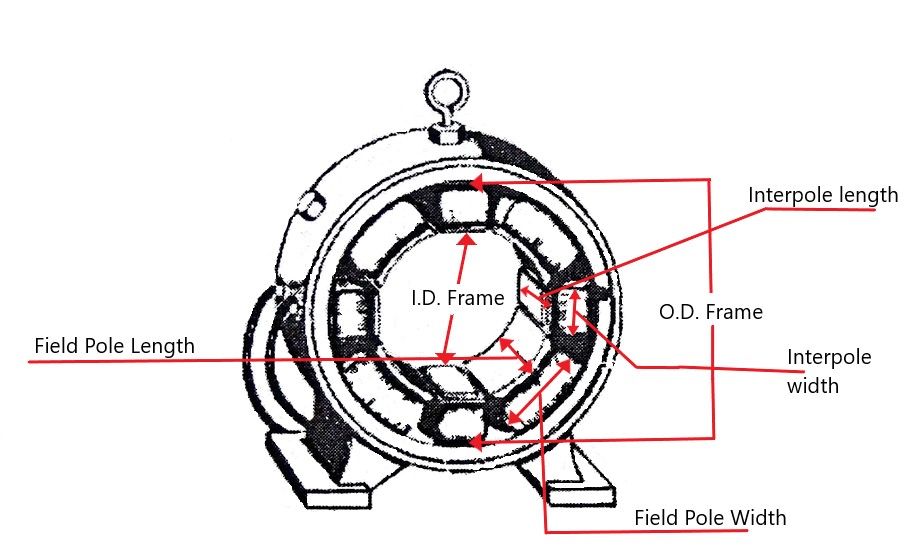 Estimate valid for 30 days. Please save this as a Master CopyComments_____________________________________________________________________________________________________________________________________________________________________________________________________________________________________________________________________Company NameCompany NameCompany NameContact NameContact NameContact NameAddressAddressAddressAddressAddressDateCityCityStateStateStateZipPhone #Fax #Fax #Fax #Job #P.O. #Field Pole LengthField Pole WidthField Pole WidthInterpole WidthInterpole WidthInterpole LengthHow many FieldsCircle one for Fields:    Round Wire             Rectangular WireCircle one for Fields:    Round Wire             Rectangular WireHow many InterpolesHow many InterpolesCircle one for Interpoles:    Round Wire            Rectangular WireHPRPMRPMManufacturerManufacturerFrameVoltageVoltageO.D. FrameO.D. FrameI.D. FrameI.D. FrameStabilizing Coils:        YES     or        NOStabilizing Coils:        YES     or        NOCircle one for Stabilizing Wire:    Round Wire             Rectangular WireCircle one for Stabilizing Wire:    Round Wire             Rectangular WireSeriesg Coils:        YES     or        NOSeriesg Coils:        YES     or        NO